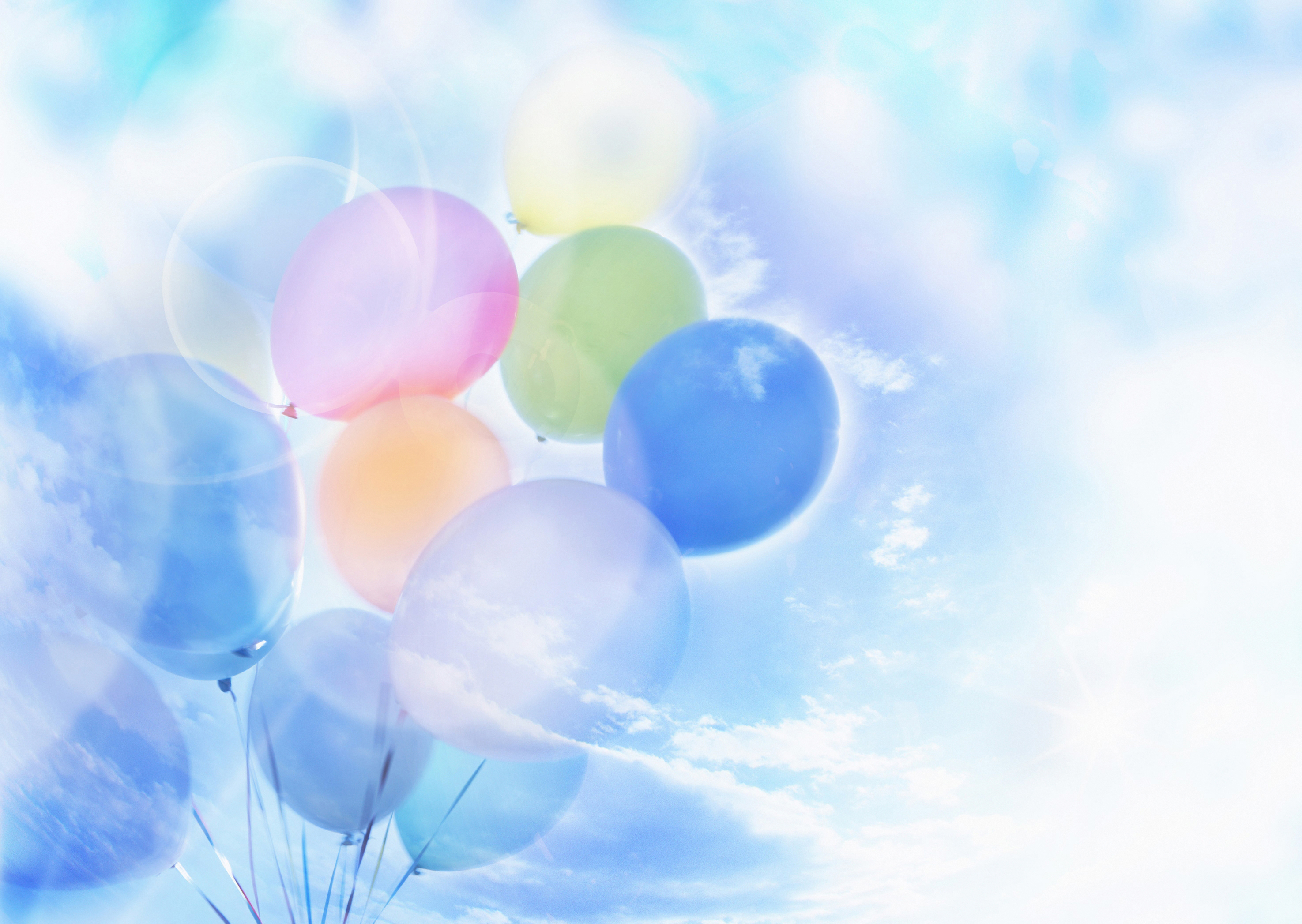 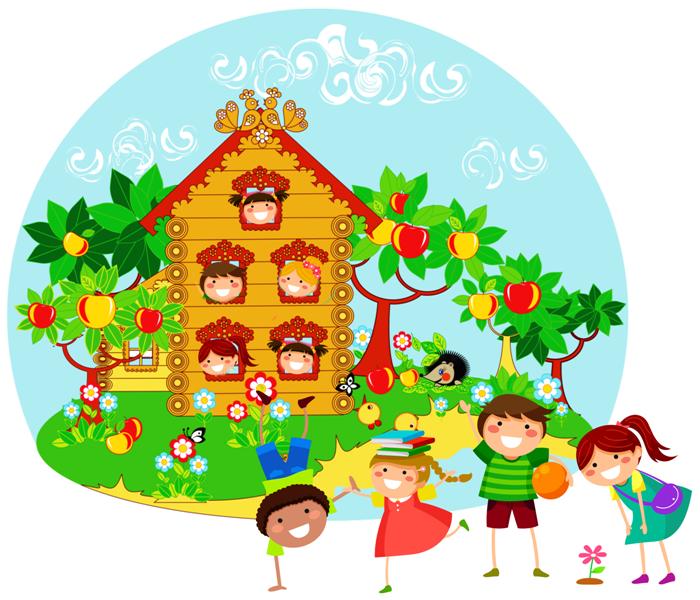 муниципальное бюджетное дошкольное образовательное учреждениедетский сад №16 «Теремок»                                        газета о жизни детей,воспитателей и родителейв детском саду                      Паровозик детства по дороге мчится       За окном мелькают станции, как птицы.Он сегодня дальше повезёт ребят.                          До свиданья, станция с названием «Детсад!»                              Куклы  и машинки, книжек стройный ряд,                        Провожая взглядом, смотрят на тебя.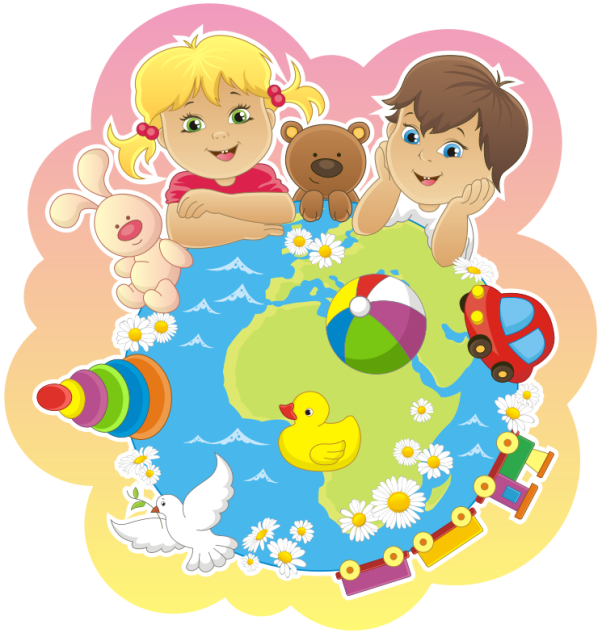                           И как будто шепчут: «Только не грусти!                                Счастья тебе, радости!                                                           Доброго пути!»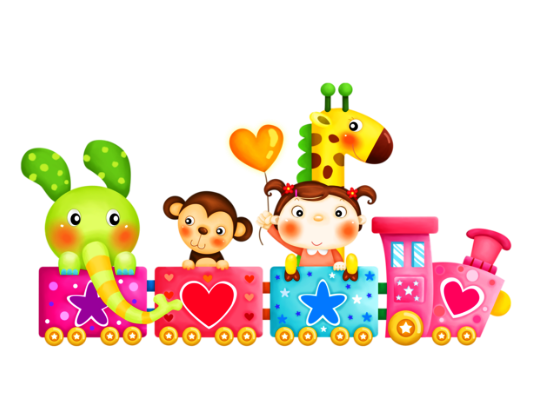 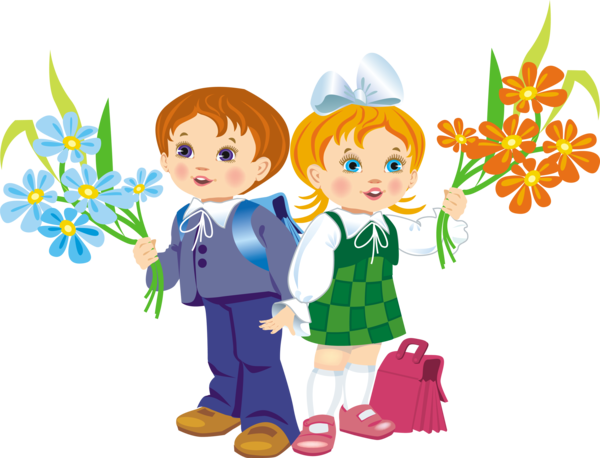 Специальный Выпуск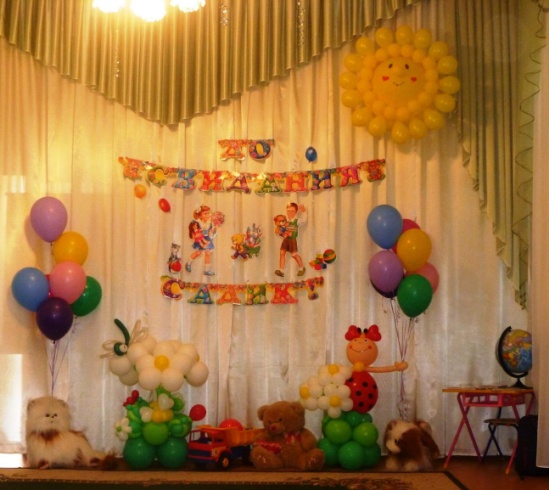 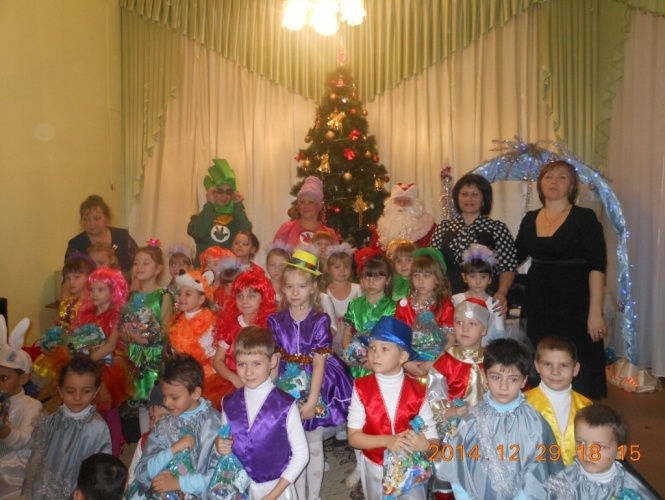 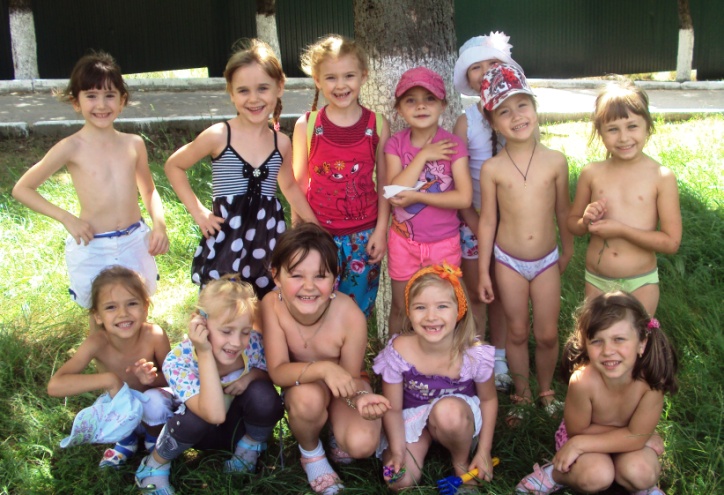 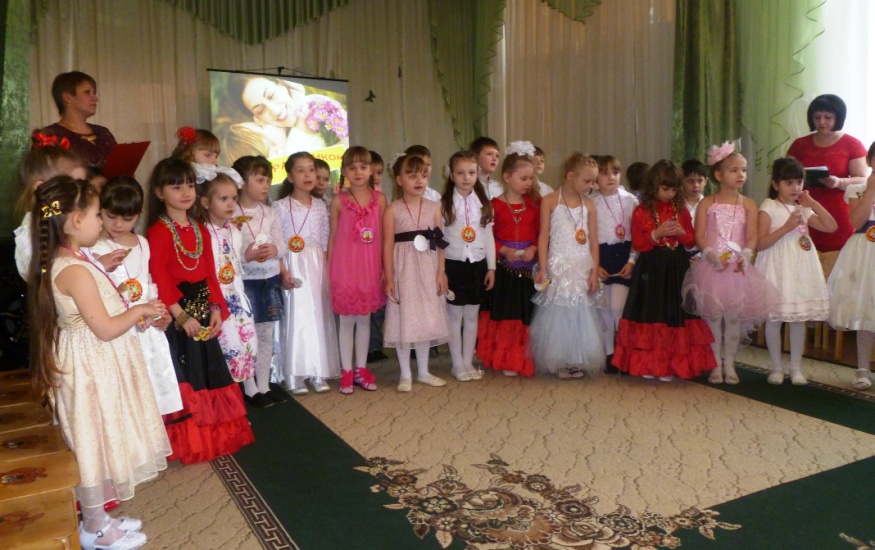 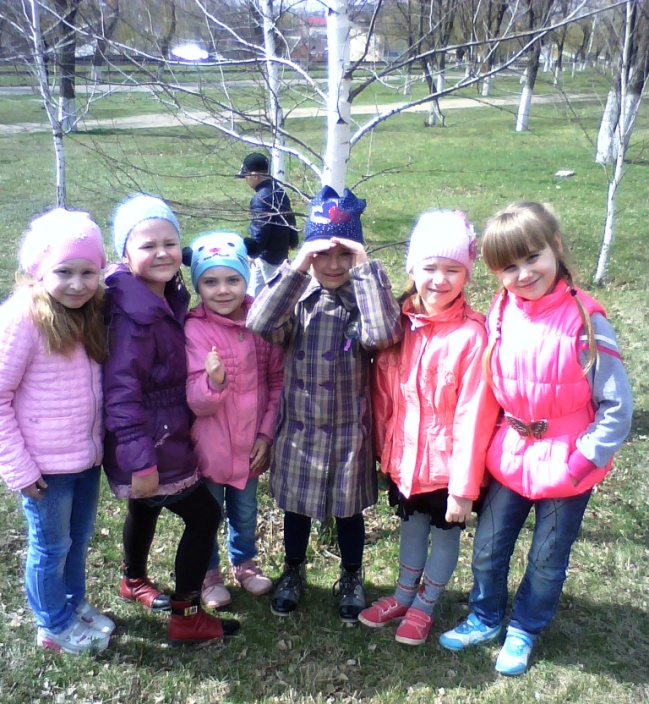 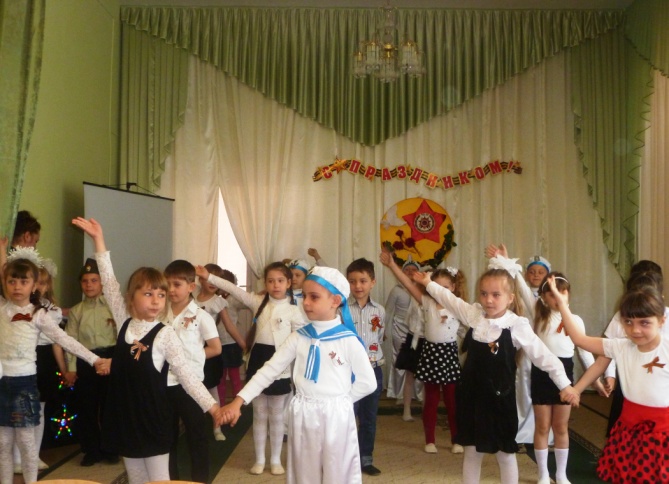 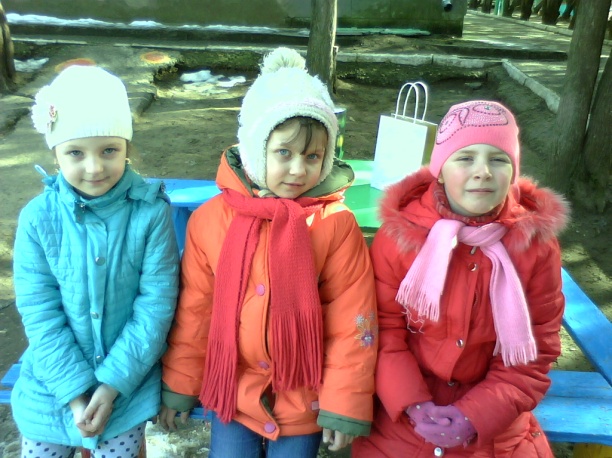 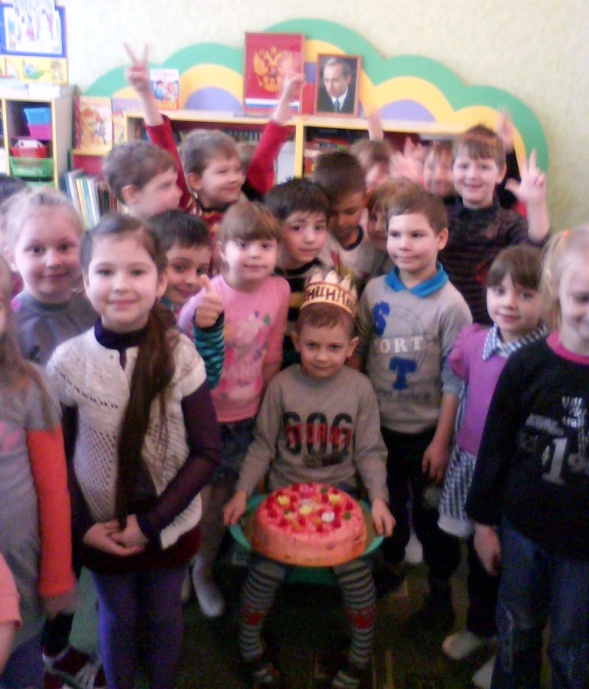 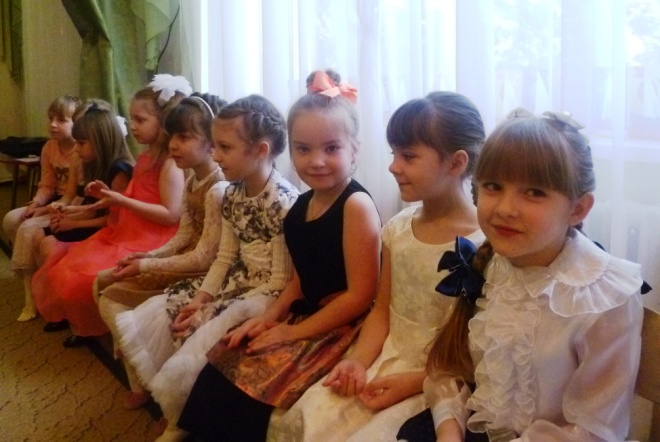 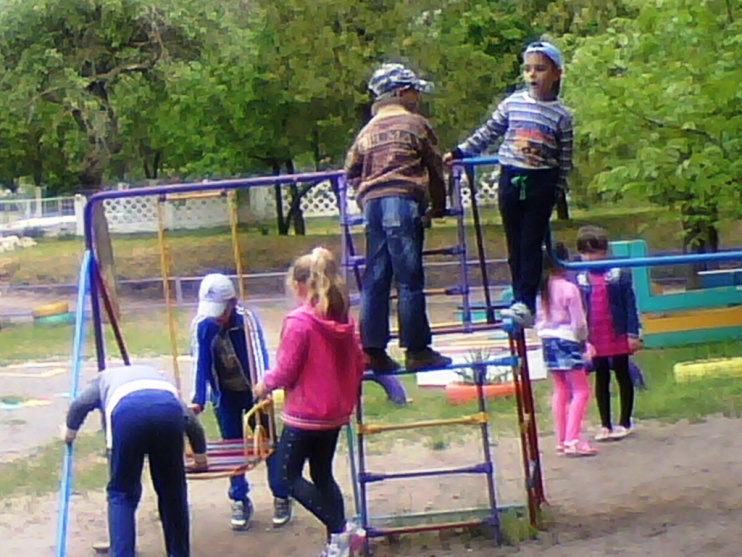 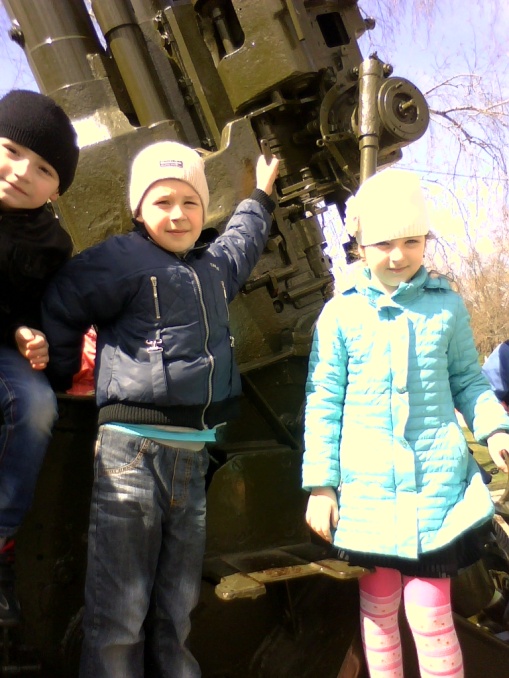 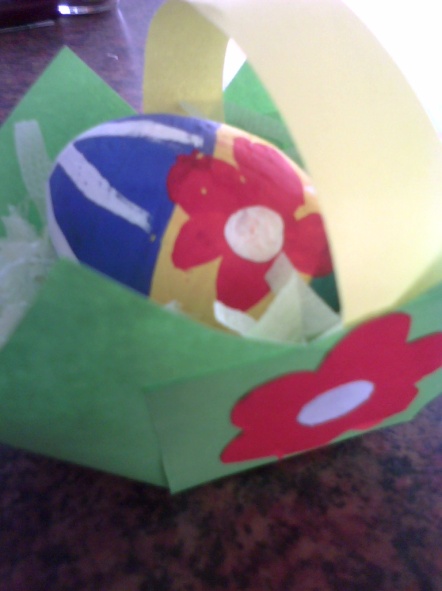 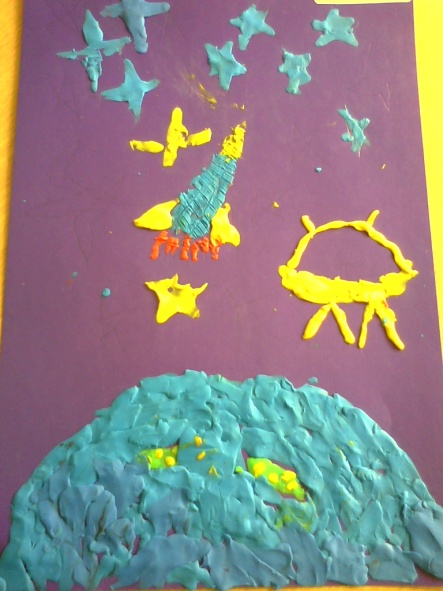 п2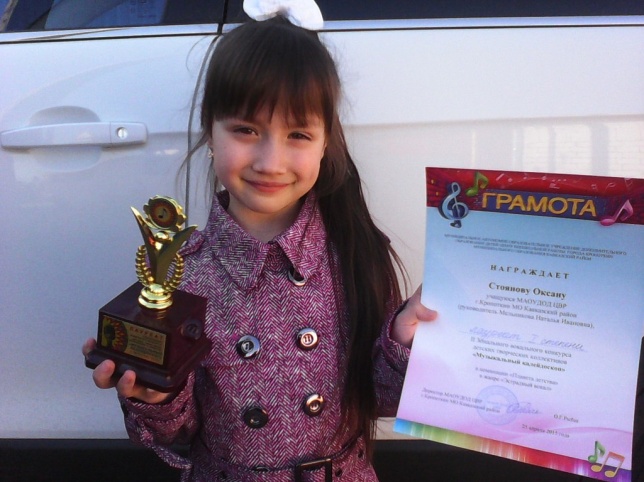 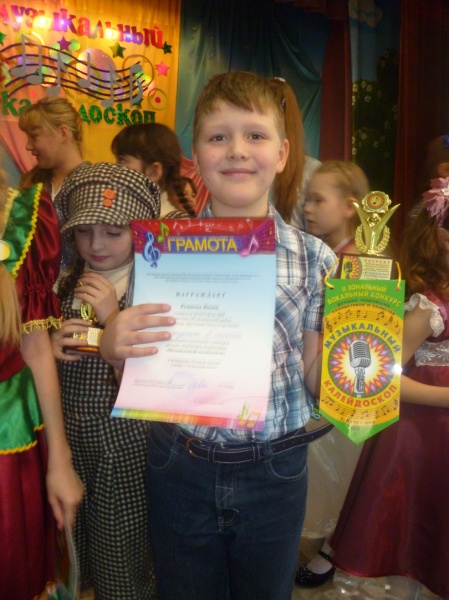 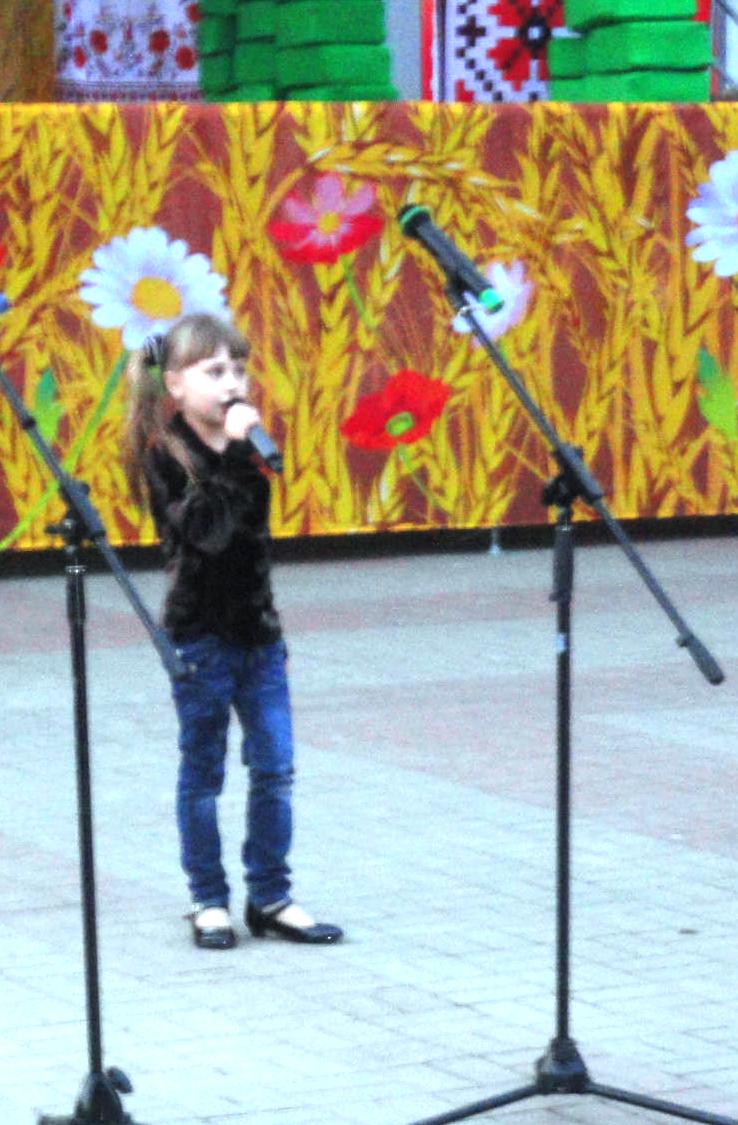 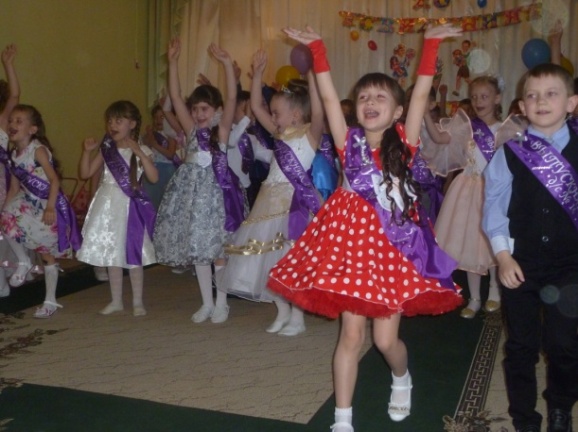 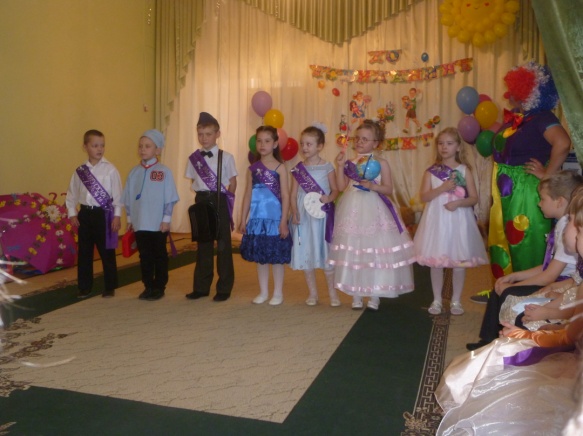 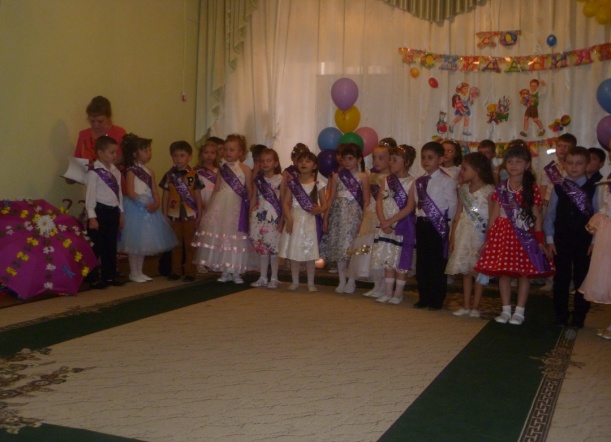 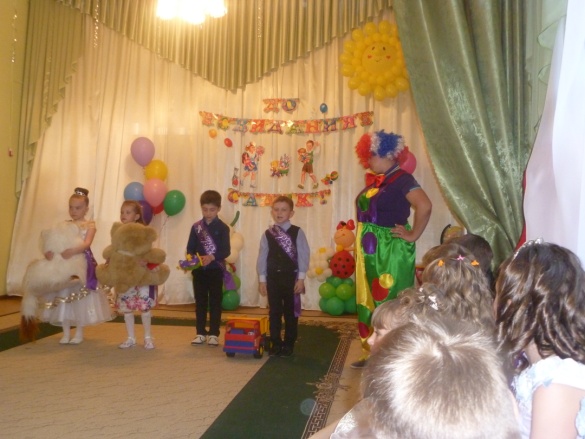 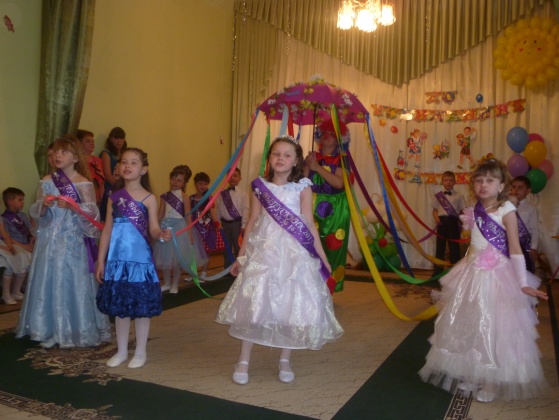 Посреди берёз и сосен детский садик наш стоит,Красотою удивлённый,  в мир окошками глядит.Опустевшие веранды и качели без ребят,Вас сегодня провожаем, с грустью смотрим на ребят.Вы пришли сюда, конечно, малышами,Постепенно, постепенно подрастали.И вот уже настал тот час,Когда мы провожаем вас.В глазах печаль, а в сердце грусть,Но ваш путь гладким будет пусть.Вы в памяти мгновенья детства сохраните,И в гости в садик чаще заходите!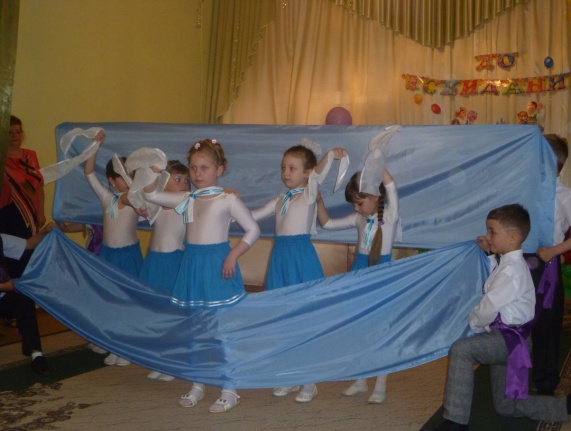                                         Музыкальный руководитель Резанова О.И. 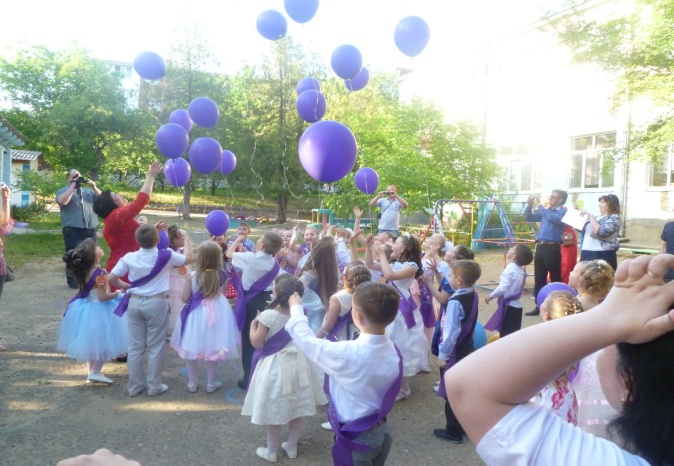 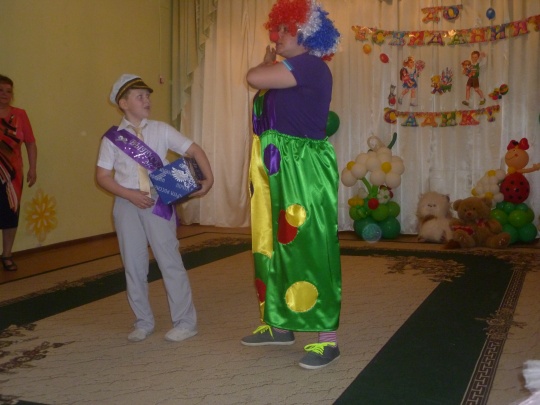 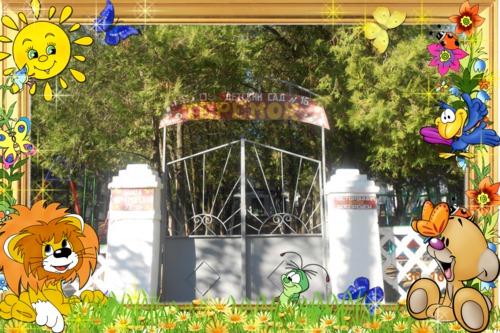 "Как они быстро повзрослели!", "Мы оглянуться не успели..." - в один голос ахают родители и воспитатели маленьких непосед.
Вот и выросли малыши, еще недавно учились ходить, говорить. Кажется, только вчера они пришли первый раз с мамами за ручку в детский сад - и вот уже пришла пора сказать прощальные слова детскому саду, теплому, родному, гостеприимному дому. Впереди школа - школьные радости, школьные товарищи, переменки, звонки и прописи с букварями. Первые трудности, ответы у доски, оценки и домашние задания.
А сейчас мальчишки и девчонки готовятся проститься с детским садом. Мамы волнительно поправляют выпускные платья и прически нарядным модницам, завязывают галстуки мальчикам. Выпускники повторяют стихи и песни, выученные специально к выпускному вечеру. Ведь все должно быть торжественно в этот день! Непременно прозвучат поздравления воспитателям, нянечкам, всем работникам садика, напутственные слова ребятам, ответное слово родителей, много песен и танцев. Так хочется, чтобы этот светлый и радостный день остался в памяти детей.
            Это их первый выпускной в жизни. Красивый праздник, но одновременно и грустный, ведь детки начинают прощаться с детством. Так хочется остановить их:             "Не торопитесь взрослеть, не надо, ведь детство не вернёшь. Поживите ещё в нём немного, порадуйтесь детской беззаботности". Детство - самое беззаботное, счастливое время. Сколько раз, уже будучи взрослыми, все мы возвращаемся мысленно в детство и думаем - какой же это счастливый мир! Поэтому пожелаем, чтоб у каждого сегодняшнего малыша в неизбежной взрослой жизни обязательно исполнилась детская мечта.В добрый путь, ребята! Помните:                                                                                                                                       Воспитатель Троицкая Е.Б. 